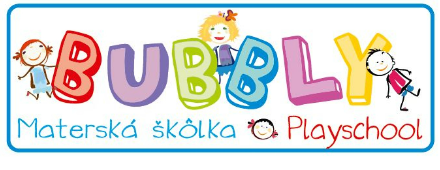 Žiadosť o prijatie dieťaťa do materskej školyv súlade s § 3 vyhlášky č. 306/2008 Z.z. o Materskej škole, žiadame o prijatie nášho dieťaťa do škôlky :Meno dieťaťa: .......................................................... Priezvisko:.................................................................Dátum narodenia: ........................ Rodné číslo dieťaťa : .........................Miesto narodenia……………...Národnosť: .............................................................   Štátna príslušnosť: .....................................................Bydlisko: .................................................................................................... PSČ: .........................................Meno a priezvisko otca : .............................................................. Zamestnávateľ: ......................................................... Pracovné zaradenie: ................................................Meno a priezvisko matky : ..........................................................Zamestnávateľ: ........................................................ Pracovné zaradenie: ..................................................Telefón/mobil rodiča : ......................................................... e-mail : ..........................................................Prihlasujem dieťa na: *poldennú starostlivosť/ *celodennú starostlivosť / *adaptačný pobytAkými jazykmi dieťa hovorí plynule?( na úrovni svojho veku)…...............................................................Existuje nejaký zdravotný a výchovný problém, špecifické potreby alebo obmedzenia (strava, alergie, úrazy, nutnosť užívania liekov) alebo rodinné informácie, ktoré by boli dôležité poznať pri nástupe?.......................................................................................................................................................................Z akého dôvodu ste si vybrali práve nás?......................................................................................................Ako ste sa o nás dozvedeli?...........................................................................................................................VYHLÁSENIE ZÁKONNÉHO ZÁSTUPCU DIEŤAŤA1. V prípade ochorenia môjho dieťaťa, výskytu prenosnej, infekčnej choroby v rodine alebo v najbližšom okolí, bezodkladne nahlásim túto skutočnosť triednej učiteľke alebo riaditeľke MŠ. 2. V zmysle Školského zákona dávam súhlas na spracovanie osobných údajov dieťaťa a jeho zákonných zástupcov pre potreby školy (§ 11 ods.7) v rozsahu potrebnom k prijímaciemu konaniu MŠ Alešovo nábrežie 6, Košice. 3. Čestne vyhlasujem, že dieťa nie je prihlásené v inej materskej škole.4. Prehlasujem, že údaje uvedené v tejto žiadosti sú pravdivé a úplné...............................................................					............................................................     Dátum prijatia prihlášky					                     Podpis zákonného zástupcu*nehodiace preškrtnitePOTVRDENIEvšeobecného lekára pre deti a dorast o zdravotnej spôsobilosti dieťaťaMeno, priezvisko dieťaťa......................................................... dátum narodenia................................... Bydlisko.................................................................................................................................................. Vyjadrenie všeobecného lekára pre deti a dorast o zdravotnej spôsobilosti dieťa podľa § 24 ods. 6 a ods. 7 a údaj o povinnom očkovaní v zmysle § 57 ods.13 zákona č. 355/2007 Z. z. o ochrane, podpore a rozvoji verejného zdravia a o zmene a doplnení niektorých zákonov a § 3 ods. 1 vyhlášky MŠ SR č. 306/2008 Z.z. o materskej škole.